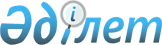 О внесении изменений в Решение Совета Евразийской экономической комиссии от 18 апреля 2018 г. № 44Решение Совета Евразийской экономической комиссии от 15 июля 2022 года № 107.
      В соответствии с пунктом 5 Протокола о техническом регулировании в рамках Евразийского экономического союза (приложение № 9 к Договору о Евразийском экономическом союзе от 29 мая 2014 года) и пунктом 42 приложения № 1 к Регламенту работы Евразийской экономической комиссии, утвержденному Решением Высшего Евразийского экономического совета от 23 декабря 2014 г. № 98, в целях исполнения пункта 4 плана мероприятий ("дорожной карты") по созданию благоприятных условий для развития электронной торговли в рамках Евразийского экономического союза, утвержденного Решением Евразийского межправительственного совета от 19 ноября 2021 г. № 10, Совет Евразийской экономической комиссии решил:
      1. Внести в Решение Совета Евразийской экономической комиссии от 18 апреля 2018 г. № 44 "О типовых схемах оценки соответствия" изменения согласно приложению.
      2. Настоящее Решение вступает в силу с 1 января 2023 г. ИЗМЕНЕНИЯ, вносимые в Решение Совета Евразийской экономической комиссии от 18 апреля 2018 г. № 44
      1. Пункт 1 дополнить абзацами следующего содержания:
      "Временный порядок подтверждения соблюдения требований технических регламентов Евразийского экономического союза (Таможенного союза) в отношении товаров электронной торговли в рамках проведения в государствах – членах Союза пилотного проекта (эксперимента) в области внешней электронной торговли товарами;
      форму заявления о безопасности товара электронной торговли.".
      2. Пункт 31 дополнить подпунктами "д" – "ж" следующего содержания:
      "д) применение Временного порядка, утвержденного настоящим Решением;
      е) утверждение перечней товаров электронной торговли, в отношении которых применяется уведомительный порядок в части соблюдения требований технических регламентов Евразийского экономического союза (Таможенного союза) в рамках проведения в государствах – членах Евразийского экономического союза пилотного проекта (эксперимента) в области внешней электронной торговли товарами в соответствии с подпунктом "в" пункта 1 распоряжения Совета Евразийской экономической комиссии от 5 апреля 2021 г. № 7;
      ж) проведение ежеквартального мониторинга наличия заявлений о безопасности товаров электронной торговли в рамках применения уведомительного порядка в части соблюдения требований технических регламентов Евразийского экономического союза (Таможенного союза).".
      3. Дополнить пунктом 33 следующего содержания:
      "33. Установить, что Временный порядок, утвержденный настоящим Решением, действует в период проведения пилотного проекта (эксперимента) в области внешней электронной торговли товарами, установленный законодательством государств – членов Евразийского экономического союза в соответствии с подпунктом "а" пункта 1 распоряжения Совета Евразийской экономической комиссии от 5 апреля 2021 г. № 7.".
      4. Дополнить Временным порядком подтверждения соблюдения требований технических регламентов Евразийского экономического союза (Таможенного союза) в отношении товаров электронной торговли в рамках проведения в государствах – членах Союза пилотного проекта (эксперимента) в области внешней электронной торговли товарами следующего содержания: ВРЕМЕННЫЙ ПОРЯДОК  подтверждения соблюдения требований технических регламентов Евразийского экономического союза (Таможенного союза) в отношении товаров электронной торговли в рамках проведения в государствах – членах Союза пилотного проекта (эксперимента) в области внешней электронной торговли товарами
      1. Настоящий Временный порядок распространяется на товары электронной торговли, приобретение которых осуществляется физическими лицами государств – членов Евразийского экономического союза (далее соответственно – государства-члены, Союз) путем заключения сделки, одной из сторон которой является иностранный участник электронной торговли, на электронных торговых площадках посредством информационно-коммуникационной сети "Интернет" (далее – сеть Интернет), включенные в перечни товаров электронной торговли, в отношении которых применяется уведомительный порядок в части соблюдения требований технических регламентов Союза (Таможенного союза) в рамках проведения в государствах-членах пилотного проекта (эксперимента) в области внешней электронной торговли товарами, формируемые государствами-членами в соответствии с подпунктом "в" пункта 1 распоряжения Совета Евразийской экономической комиссии от 5 апреля 2021 г. № 7 (далее – товары электронной торговли).
      2. Для целей настоящего Временного порядка используются понятия, которые означают следующее:
      "заявление о безопасности" – документ, которым иностранный участник электронной торговли заявляет о соответствии товаров электронной торговли требованиям технических регламентов Союза (Таможенного союза);
      "иностранный участник электронной торговли" – лицо третьей страны, разместившее публичное предложение о продаже товаров электронной торговли на сайтах электронных торговых площадок в сети Интернет.
      3. Товары электронной торговли ввозятся в адрес физических лиц государств-членов при условии применения уведомительного порядка в части соблюдения требований технических регламентов Союза (Таможенного союза), который предусматривает размещение заявлений о безопасности на сайтах электронных торговых площадок в сети Интернет, содержащих публичное предложение о продаже товаров электронной торговли физическим лицам государств-членов (далее – электронная торговая площадка).
      Положения абзаца первого настоящего пункта не распространяются на товары электронной торговли, помещаемые под таможенную процедуру таможенного склада.
      Товары электронной торговли помещаются под таможенную процедуру таможенного склада при условии, что они прошли необходимые процедуры оценки соответствия, установленные техническим регламентом (техническими регламентами) Союза (Таможенного союза).
      4. Заявление о безопасности составляется иностранным участником электронной торговли в электронном виде по форме, утвержденной Решением Совета Евразийской экономической комиссии от 18 апреля 2018 г. № 44, на основании доказательственных материалов, которые должны содержать информацию о всех показателях (характеристиках), удостоверяющих соответствие товара электронной торговли, указанного в заявлении о безопасности, требованиям технических регламентов Союза (Таможенного союза).
      К доказательственным материалам относятся в том числе результаты проведенных испытаний, протоколы исследований (испытаний) и измерений, копии документов об оценке соответствия товара электронной торговли требованиям технического регламента (технических регламентов) Союза (Таможенного союза) и др.
      Перечень доказательственных материалов может быть определен законодательством государств-членов.
      5. Заявление о безопасности размещается электронной торговой площадкой в разделе с информацией о характеристиках товара электронной торговли на сайте в сети Интернет, содержащем публичное предложение физическим лицам государств-членов о продаже этого товара электронной торговли.
      Заявление о безопасности оформляется на государственном языке (государственных языках) государства-члена, на территории которого проводится пилотный проект (эксперимент) в области внешней электронной торговли товарами, при наличии соответствующих требований в законодательстве государства-члена.
      В случае отсутствия на сайте электронной торговой площадки заявления о безопасности, в отношении такой электронной торговой площадки применяются меры ответственности, предусмотренные законодательством государств-членов.
      6. Ввоз и проведение таможенного декларирования товара электронной торговли обеспечиваются юридическими лицами государств-членов, определенными в соответствии с подпунктом "б" пункта 1 распоряжения Совета Евразийской экономической комиссии от 5 апреля 2021 г. № 7 в качестве операторов электронной торговли (далее – операторы электронной торговли).
      Операторы электронной торговли информируют электронные торговые площадки о необходимости размещения ими заявления о безопасности в соответствии с пунктом 5 настоящего Временного порядка.
      7. Операторы электронной торговли обеспечивают в отношении товара электронной торговли:
      а) проверку:
      наличия заявления о безопасности;
      наличия доказательственных материалов к заявлению о безопасности;
      отсутствия сведений о причинении товаром электронной торговли вреда жизни и здоровью людей (в доступных источниках, в том числе в сети Интернет);
      б) указание в таможенных документах, предусмотренных абзацем вторым подпункта "г" пункта 1 распоряжения Совета Евразийской экономической комиссии от 5 апреля 2021 г. № 7, сведений о номере и дате заявления о безопасности;
      в) передачу сведений о наличии заявления о безопасности в органы государственной власти, определенные в государстве-члене в качестве ответственных за проведение мониторинга сведений о наличии заявлений о безопасности.
      8. Правительствами государств – членов могут быть определены особенности подтверждения соблюдения требований технических регламентов Евразийского экономического союза (Таможенного союза) в отношении товаров электронной торговли в рамках проведения пилотного проекта (эксперимента) в области внешней электронной торговли товарами.
      В случае определения особенностей подтверждения соблюдения требований технических регламентов Евразийского экономического союза (Таможенного союза) в отношении товаров электронной торговли в рамках проведения пилотного проекта (эксперимента) в области внешней электронной торговли товарами государства-члены информируют об этом Евразийскую экономическую комиссию в течение 30 календарных дней для последующего информирования государств-членов.".
      5. Дополнить формой заявления о безопасности товара электронной торговли следующего содержания: ФОРМА заявления о безопасности товара электронной торговли ЗАЯВЛЕНИЕ о безопасности товара электронной торговли
      №______________________________
      (номер, присвоенный иностранным участником электронной торговли)
      Дата _________                                                 МП".
					© 2012. РГП на ПХВ «Институт законодательства и правовой информации Республики Казахстан» Министерства юстиции Республики Казахстан
				
      Члены Совета Евразийской экономической комиссии:
ПРИЛОЖЕНИЕ
 к Решению Совета
 Евразийской экономической комиссии
от 15 июля 2022 г. № 107"УТВЕРЖДЕН
Решением Совета
Евразийской экономической комиссии
от 18 апреля 2018 г. № 44"УТВЕРЖДЕНА
Решением Совета
Евразийской экономической комиссии
от 18 апреля 2018 г. № 44
Иностранный участник электронной торговли
настоящим заявляет, что
соответствует требованиям
_______________________________________________(наименование (фамилия, имя) иностранного участника электронной торговли)_______________________________________________(наименование товара электронной торговли)_______________________________________________(наименование технического регламента Евразийского экономического союза (Таможенного союза))
_______________________________________________(наименование (фамилия, имя) иностранного участника электронной торговли)_______________________________________________(наименование товара электронной торговли)_______________________________________________(наименование технического регламента Евразийского экономического союза (Таможенного союза))
_______________________________________________(наименование (фамилия, имя) иностранного участника электронной торговли)_______________________________________________(наименование товара электронной торговли)_______________________________________________(наименование технического регламента Евразийского экономического союза (Таможенного союза))
_______________________________________________(наименование (фамилия, имя) иностранного участника электронной торговли)_______________________________________________(наименование товара электронной торговли)_______________________________________________(наименование технического регламента Евразийского экономического союза (Таможенного союза))
Заявление о безопасности принято на основании
Заявление о безопасности принято на основании
Заявление о безопасности принято на основании
(информация о доказательственных материалах, на основе которых составлено заявление)
(информация о доказательственных материалах, на основе которых составлено заявление)
(информация о доказательственных материалах, на основе которых составлено заявление)
(информация о доказательственных материалах, на основе которых составлено заявление)